Objective: International trade is predominantly dependent on the maritime industry. Port is playing an important role as a node to connect the global supply chain where shipping as the links between the nodes. Therefore, the efficient operation and management of port and shipping is very significant for the betterment of international trade.This short (certificate) program will give an overview on the role, function, types and model of port, port tariff, terminal operation, key stakeholders, the port logistics system as well as shipping operation, ship broking, chartering and multimodal transportation system.  The modules of the course are designed in a way that the participants will understand elaborately the activities performed within the port and the efficient management of shipping.Course Plan:Duration of the Course: The duration of the Course will be 7 days. Nature of the Course: The Course will be professional in nature and class will be conducted from 10 am to 4pm.Total Class Hours: 36 hours Admission Eligibility Criteria: Graduate in any discipline.Number of Seats:  40 per session Medium of Instructions: Medium of instructions will be English.Grading Policy: Module 1: Global Transportation System: ShippingDeferent mode of TransportGeography of Maritime TransportMajor Commodity Trade in the WorldTypes of ShippingLiner shipping; Containerization and future trendAlliances & ConsortiumPricing; Component of freight and surchargesModule 2: Regulatory Requirements and legal issues Law of Admiralty SuitPort Acts, Ordinance, Regulations, SROs and ManualsMerchant Shipping ordinance 1983Inland Shipping OrdinanceCarriage of Goods by SeaFlag Protection Laws and CabotageVarious Port RegulationsModule 3: Inland Waterway Transport (IWT) in BangladeshInland Shipping of Bangladesh; Strength and potentialsClassification of Inland Waterway routesFuture plan of development; dredging of river routesInland ports of Bangladesh including ICTImpact of Protocol on Inland Water Transit & Trade (PIWTT) and Coastal Shipping Agreement in developing regional connectivityModule 4: Functions of Sea portsIntroduction of PortsTypes of PortsGeneration of Port (1st to 4th generation of Ports)Role and Functions of PortsPort ServicesRoles of Port AuthorityPort Community System and StakeholdersModule 5: Seminar: Development of port and shipping sector in value addition to the Blue Economy.Module 6: Major Ports in Bangladesh and Port UsersIntroduction of Ports in BangladeshBackground of Chittagong PortCurrent Scenarios of Chittagong PortFuture Planning of Chittagong Port including Bay Terminal and Matarbari PortStakeholders of Chittagong Port; Trade Unions and Other OrganizationStatutory Bodies (Customs, Immigration, Port Health, Quarantine etc.); dependencies Port users and intermediaries (Importers, Exporters, Shipowners, Operators, Agents, Freight Forwarders, Truckers, and Rail. & Barge Operators), Berth/Terminal Operators etc.Module 7: Trade Facilitation and National Single WindowTrade FacilitationTrade Facilitation Agreement of WTOBangladesh’s Role in Trade Facilitation AgreementCustoms Clearance ProcessHS code, Asycuda World System and Automation of Customs ProcedureAuthorized Economic Operator and Green ChannelNational Single Window; Trade FacilitationsModule 8: Terminal Planning, Costs and CompetitionContainer Terminal PlanningTerminal Cost AnalysisPort PricingPort Tariff: General structure, items and flow of chargesPort CompetitionModule 9: Dry Ports and Port Logistics SystemConcepts of Dry Ports or OffdockICD/ Offdocks/Warehouse operationPotentialities and challenges of OffdocksPort Logistics and Information SystemsModule 10: International Trade and ShippingDocumentary Credit SystemBuyers and Sellers relationship; Routing ControllerL/C, Letter of Credit Authorization (LCA)Forwarder’s Cargo Receipt (FCR) and Bill of LadingINCOTERM; obligations of Shipper & Consignee Liability regimeImportance of different Insurance coverageModule 11: Governance of PortPort Organization and management Port administrative modelPort reform; Reasons for reformPort Modernization; Liberalization, Commercialization, CorporatizationPort Privatization; Management Contract, Concessional arrangements including BOT, BOOT/ etc and Comprehensive Privatization. Module 12: Safety and SecurityMaritime Security ISPS Code ComplianceMaritime Safety and Port OperationsRisk Management in Port & Shipping IndustryModule 13: Terminal operator: Chittagong PortShip Operation: Discharging & LoadingContainer Handling and landside operationContainer Storage and Yard operationContainer Terminal Management System (CTMS)IMDG (International Maritime Dangerous Goods), OOG (Out of Gauge) Container Handing SystemLess than Container load (LCL) cargo unstuffing and CFS (Container Freight Station) operationModule 14: Cargo Operations ManagementConvectional cargo operations in Chittagong PortOuter anchorage dischargingJetty side and over side operationLandside cargo storage and deliveryRole of berth operators, terminal operator and ship handing operatorProductivity, Efficiency and PerformanceModule 15: Supply Chain ManagementSupply Chain ManagementSignificance of Supply Chain Management in global sourcing;Inventory Control, LogisticsRole of port in Supply Chain ManagementRole of Shipping in Supply ChainModule 16: The Harbour and PortMarine Access ChannelNavigability: Pilotage, Towage and VTMSMaritime Safety; Light house, Bouy, Beacon etc.Marine Environment Pollution Control; Solid waste and oily waste disposalSearch and Rescue; Role of Coast guardEmergency Preparedness and disaster managementModule 17: Seminar: Port Led Economic DevelopmentModule 18: Multimodal Transportation SystemRole of Freight Forwarders and Cargo ConsolidatorsWarehouse Managements and LogisticsQuality Control and Corgo Consolidation (Stuffing)Consolidator’s Challenges in BangladeshRole of 3PL and 4PL LogisticsFuture Challenges of Multi-modal Transport OperatorModule 19: Logistics Challenges in Bangladesh: Buyers’ PerspectivePerception on Logistics Capacity of BangladeshPossibilities to improve Logistics Performance indicator (LPI).Expectation of global buyers to the Port and Shipping sectorModule 20: Evaluation/AssessmentConductor: Captain Md Minarul Hoque, (H), BCGM, psc, BN 	       Course Director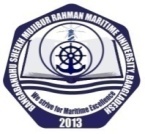 CURRICULUMFORSHORT (CERTIFICATE) COURSE ON PORT AND SHIPPING STUDIES(As recommended by Academic Council)BANGABANDHU SHIEKH MUJIBUR RAHMAN MARITIME UNIVERSITYNumerical scoresGrading 80-100Excellent70-79Very Good 60-69Good 50-59Satisfactory 40-49Attended